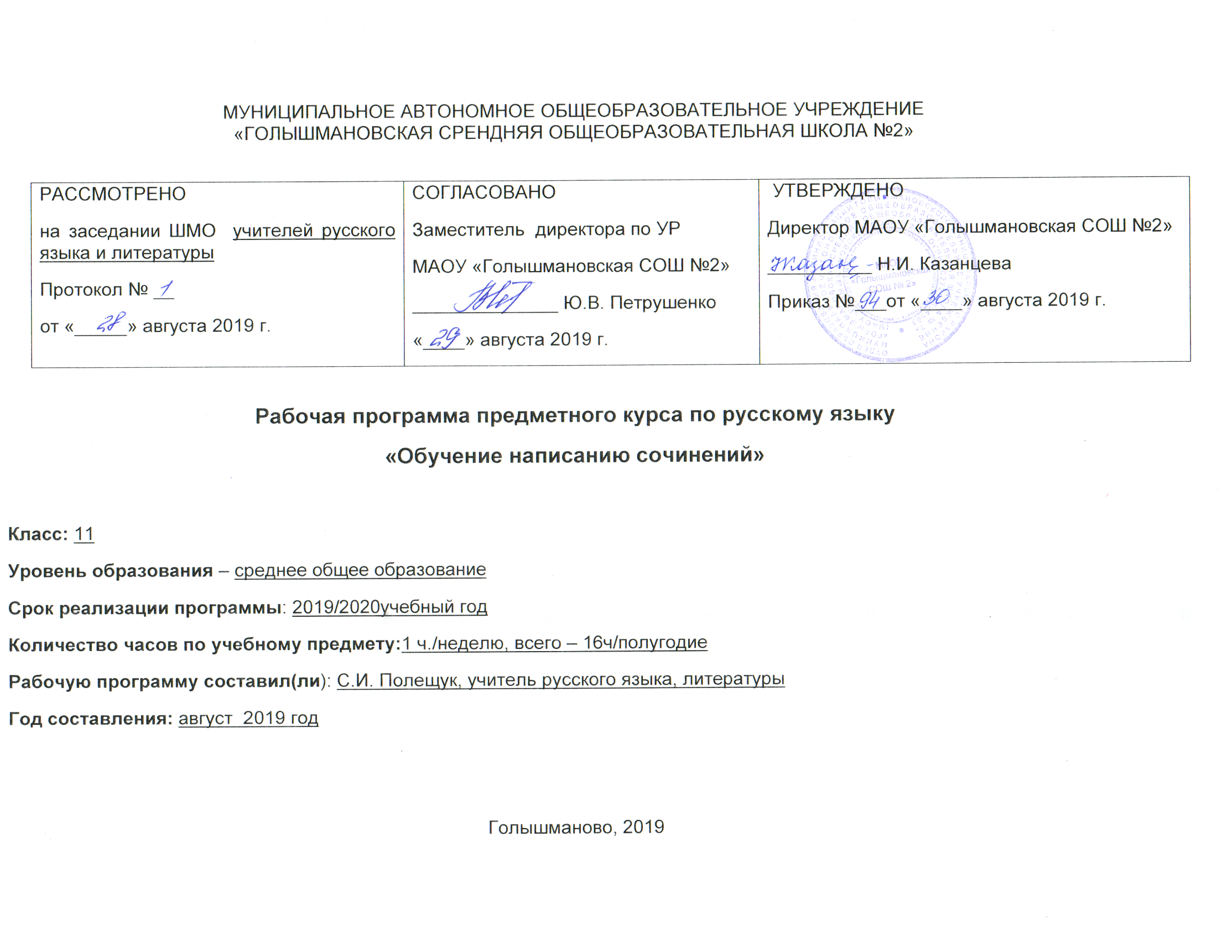 Пояснительная записка.      Программа предназначена для обучения учащихся 11 класса, рассчитана на 17 часов, базируется на программно-методических материалах по русскому языку, составитель Власенков А.И. и анализе результатов сочинения ЕГЭ предыдущих лет.       Главные принципы, на которых строится курс,  научность, системность, доступность. Это позволит учащимся максимально успешно овладеть ключевыми языковыми и речевыми компетенциями. Актуальность курса заключается в расширении знаний по русскому языку с целью успешной сдачи ЕГЭ.      Задание 27 Единого государственного экзамена по русскому языку – это задание повышенной сложности, поэтому необходимо особенно внимательно отнестись к его выполнению, а значит, и к подготовке. Верное выполнение данного задания позволяет выпускнику получить наивысший балл, что является актуальностью курса.	Новизна курса заключается в системе работы, назначение которой – помочь в написании сочинения и овладении умениями, необходимыми в учебной и будущей профессиональной деятельности. Выпускники учатся работать с информацией, заложенной в тексте, учатся четко формулировать, логично излагать и аргументированно доказывать собственную точку зрения.	Для того чтобы деятельность выпускника была успешной, учащиеся должны понимать, чему учатся, над какими умениями работают. Именно поэтому вниманию учащихся предлагаются критерии оценки сочинения; теоретический материал, помогающий правильно организовывать работу на каждом этапе выполнения задания; вопросы, проверяющие успешность деятельности; а также перечень типичных ошибок, знание которых поможет не допустить подобных просчетов в собственной работе. Также предусмотрена работа над пониманием значения терминов, используемая в формулировке задания 27 и критериях оценивания.	Программа предлагает для работы большое количество сочинений разной степени успешности. Материалы позволяют не только научиться видеть и исправлять типичные ошибки, допущенные школьниками, но и познакомиться с хорошими сочинениями. Анализ текстов ученических работ поможет научиться понимать, что возможны разные способы развития одной и той же темы, решения проблемы.    Методическая система достижения цели складывается из строгой последовательности этапов выполнения работы по критериям, анализа сочинений по критериям, прогнозировать возможные результаты работы и проводить самоанализ.	Результатом системы работы курса является успешное выполнение задания 27 (сочинение)  на ЕГЭ по русскому языку в соответствии с критериями оценки.	Практические занятия предусматривают написание сочинения поэтапно, итоговой работой является написание сочинения ЕГЭ.  Программа элективного  курса состоит из 2-х разделов.Первый раздел «Разноаспектный анализ текста». В данном разделе рассматривается последовательность расположения частей текста, систематизируются и дополняются знания о стилях, типах речи, способах и средствах связи в тексте. Поскольку данный раздел носит комплексный характер, учащиеся будут учиться анализировать не только стилевые особенности текста, но и содержащиеся в нем изобразительно-выразительные средства.Второй раздел «Сочинение – рассуждение». Данный раздел программы предусматривает конструирование текста типа рассуждения на основе исходного текста, развивает умение понимать и интерпретировать читаемый текст, создавать свое высказывание, уточняя тему и основную мысль, выстраивать композицию, отбирать языковые средства, объяснять их роль в тексте, выбирать стиль и тип речи. Умения и навыки, приобретенные в данном разделе, направлены на выполнение задания повышенного уровня сложности.Цели элективного предмета:1. Помочь ученикам максимально подготовиться к выполнению задания 27 (сочинение) ЕГЭ.
2. Совершенствование и развитие умения строить письменное высказывание в жанре рецензии или эссе.
3. Формирование и развитие навыков грамотного и свободного владения письменной   речью.
4. Совершенствование и развитие умения читать и понимать общее содержание текстов разных функциональных стилей.
5. Формирование и развитие умения находить изобразительные средства языка и объяснять их роль в тексте.
6. Совершенствование и развитие умения передавать в письменной форме свое, индивидуальное восприятие, свое понимание поставленных в тексте проблем, свои оценки фактов и явлений.Задачи элективного предмета:Помочь овладеть литературно-критическими жанрами (рецензия, эссе). Закрепить и расширить знания учащихся о тексте, совершенствуя в то же время навыки конструирования текстов в жанре рецензии или эссе. Способствовать развитию письменной речи. Подготовить учащихся к выполнению задания 27 (сочинение) ЕГЭ. Технология организации учебного процесса Реализация данной программы предусматривает использование личностно-ориентированного обучения, признающего  ученика главной фигурой образовательного процесса.Цели обучения реализуются в ходе активной познавательной деятельности каждого ученика при его взаимодействии с учителем и соучениками. Обучение строится на основе теоретической и практической формы работы с учащимися. Освоение курса предполагает следующую типологию уроков:- уроки-лекции;
- уроки применения знаний на практике;
- уроки навыков (тренировочные);
- уроки комплексного применения знаний.Преобладают групповые и индивидуальные формы работы. Основными организационными формами вовлечения учащихся в учебную деятельность являются:- работа под руководством учителя (усвоение и закрепление теоретического материала,     составление текстов в жанре рецензии, эссе);
- самостоятельная работа (написание рецензии, эссе, нахождение выразительных средств    языка и объяснение их роли);
- работа в группах;
- индивидуальная работа.Организация занятия предусматривает создание благоприятных эмоционально-деловых отношений, организацию самостоятельной познавательной деятельности учащихся, направленной на развитие самостоятельности как черты личности.Набор заданий для работы помещён в тренировочных тестах и индивидуальных карточках, распределён в соответствии с процессом и структурой ЕГЭ.Содержание программыРАЗДЕЛ IРазноаспектный анализ текста. (8 часов)Тема 1. Стилистический и типологический анализ текста. (4 часа)Текст. Тема и основная мысль текста. Средства связи между частями текста. Способы связи в тексте. Выделение микротем. Лексические, морфологические, синтаксические средства организации текста. Стили речи. Типы речи.Тема 2. Лингвистический анализ текста. (4 часа)Изобразительно-выразительные средства языка, оформляющие описание и рассуждение.Анализ изобразительно-выразительных средств, оформляющих описание и рассуждение.Анализ лексики: многозначные слова, переносное значение слова, синонимы, антонимы, лексика ограниченного употребления, фразеологизмы. Контекстные синонимы. Контекстные антонимы.Фонетические средства выразительности: аллитерация, ассонанс, благозвучие (эвфония), диссонанс, звукопись.Лексически – поэтические тропы: метафора, синекдоха, ирония, гипербола, литота, олицетворение, эпитет, аллегория, перифраза, художественный символ, паронимы.Стилистические фигуры: градация, антитеза, оксюморон, лексический повтор, анафора, эпифора, параллелизм, эллипсис, умолчание, риторический вопрос, риторическое восклицание, риторическое обращение, синтаксические конструкции.РАЗДЕЛ IIСочинение-рассуждение на основе текста. (9 часов)Тема 1. Анализ текста. (2 часа)Содержание исходного текста.Тексты научно-популярного, публицистического, разговорного стиля. Анализ композиции научного, публицистического, разговорного стиля. Рецензия. Эссе.Тема 2. Композиция и языковое оформление сочинения. (7 часов)Вступление к сочинению. Смысловые и грамматические связи предложений.Авторская позиция.Основная часть сочинения.Финал сочинения-рассуждения. Изложение собственного мнения.Тренировочные сочинения. Практические работы:написание сочинений-рассуждений; редактирование.Основные термины и понятияСтили речи: публицистический, художественный, научный, разговорный.Типы речи: описание, повествование, рассуждение.Изобразительно-выразительные средства языка: эпитет, метафора, сравнение, аллегория.Лексические средства: антонимы, контекстные антонимы, гипербола, индивидуально-авторские неологизмы, синонимы, контекстные синонимы, синтаксические синонимы, стилистические синонимы, метафора, метонимия, оксюморон, олицетворение, оценочная лексика, перифраза, пословицы и поговорки, фразеологизмы, цитаты, эпитет.Синтаксические средства: авторская пунктуация, анафора, антитеза, риторические фигуры, градация, инверсия, композиционный стык, многосоюзие, парцелляция, повтор, присоединительные конструкции, синтаксический параллелизм, эпифора.Количество часов – 17 часов (1 час в  2 недели).Требования к уровню подготовки учащихсяВ результате прохождения программного материалаобучающиеся должны знать:основные понятия, необходимые для создания текста и его анализа;определение терминов, встречающихся в формулировке задания в критериях оценивания;виды текста;определение понятий «вступление» и «заключение»;что такое проблема текста, комментарий, позиция автора;	Обучающиеся должны уметь:указывать средства связи между частями текста; определить тему и основную мысль текста; определить тип и стиль речи; использовать знания о тексте и изобразительно-выразительных средствах     языка при анализе текста; понимать и интерпретировать содержание исходного текста; анализировать форму исходного текста;  находить характерные для исходного текста языковые средства;  создавать связное высказывание;  излагать последовательно собственные мысли;  использовать в собственной речи разнообразие грамматических конструкций и лексическое богатство языка.  оформлять речь в соответствии с орфографическими, грамматическими и пунктуационными нормами литературного языка. Ожидаемые результаты можно представить в виде практических умений и навыков по самостоятельному анализу и оценке текстов разной стилистической принадлежности, в том числе специальной языковедческой тематики и проблематики и написание творческой работы по данной проблематике, что предполагает последний вид испытаний ЕГЭ (задание 27).Календарно-тематическое планированиеЛитература:1) Александров В.Н. ЕГЭ. Русский язык: справ.материалы, контрол. - тренировоч. упражнения, создание текста.2)Власенков А.И. Русский язык: Грамматика. Текст. Стили речи: учеб. Для 10-11 кл. общеобразоват. учреждений/ А. И. Власенков, Л.М. Рыбченкова. 9-е изд. М.,2014.3) Рахимкулова Г.Ф., Черкасова М.Н. Пособие для подготовки к ЕГЭ и централизованному тестированию по русскому языку: лексика, грамматика, стилистика, культура речи.4) Гольцова Н.Г., Шамшин И.В., МищеринаМ.А.Русский язык. Единый государственный экзамен: Учебное пособие/ Под ред. Проф. Н.Г.Гольцовой. – М.: ООО «ТИД «Русское слово – РС», 2015 г.5) Кузнецова Т.В. Комплексный анализ текста на уроках русского языка. Дидактический   материал 6)Учебно-тренировочные и контрольно-измерительные материалы к ЕГЭ. 7)Ушаков Д.Н., Крючков С.Е. Орфографический словарь: Для учащихся средней школы. –    41 –е изд. М.; Просвещение, 1990-224 с.Интернет-ресурсыМатериалы сайтов:http://www.ege.edu.ruhttp://rustest.ruwww//fipi.ruhttp://www.prosa.ruhttp://www.pritchi.nm.ru№ п/пТемаВид урокаДатаТема 1. Стилистический и типологический анализ текста  (4 часа)1Текст. Тема и основная мысль текста.Средства связи между частями текста. Способы связи предложений в текстеЛекция2Выделение микротем в тексте.Лексические средства организации текстаПрактическая работа, Лекция3Морфологические средства организации текста.Синтаксические средства организации текстаЛекция4Стили речи. Типы речиТренировочныйТема 2. Лингвистический анализ текста (4 часа)5Изобразительно-выразительные средства языка, оформляющие описание и рассуждение. Анализ изобразительно-выразительных средств, оформляющих описание и рассуждениеЛекция,  Практикум6Многозначные слова. Переносное значение слова. Лексика ограниченного употребления. Фразеологизм. Синонимы. Контекстные синонимы Антонимы. Контекстные антонимыПрактикум7Фонетические средства выразительности: аллитерация, ассонанс, эвфония, диссонанс. Звукопись. Тропы: метафоры, сравнение, эпитет, олицетворение, ирония, гипербола, метафора, аллегория, перифраза. Художественный символ, паронимыПрактикум8Стилистические фигуры: градация, антитеза, оксюморон, лексический повтор, анафора, эпифора, параллелизм, эллипсис, умолчание, риторические фигуры, синтаксические конструкцииПрактикумТема 3. Анализ текста. (2 часа)9Содержание исходного текста.Тексты функционального стиля. Анализ композиции текстов научного, публицистического, разговорного стилейЛекцияПрактикум10Рецензия. ЭссеУрок комплексного применения знанийТема 4. Композиция и языковое оформление сочинения. (7 часов)11Формулировка задания 27 ЕГЭ по русскому языку. Критерии проверки и оценки заданий с развернутым ответом.Этапы выполнения задания с развернутым ответом.Лекция12Что такое проблема текста?Проблемы в художественных и публицистических текстах.Определение авторской позиции.Лекция,практикум13Языковой анализ текста как способ определения авторской позиции.Роль вступления и заключения в сочинении-рассуждении.Лекция14Вступление к сочинению. Смысловые и грамматические связи предложений. Разные способы построения вступления к сочинению.Практикум, Лекция15Основная часть сочинения. Определение собственного мнения по проблеме, обоснование своей позиции.Практикум16Заключительная часть сочинения. Цель и форма заключения. Смысловая цельность, речевая связность и последовательность изложения.Практикум17Тренировочное сочинениеУрок комплексного применения знаний